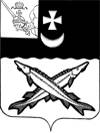 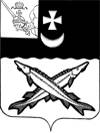 АДМИНИСТРАЦИЯ БЕЛОЗЕРСКОГО МУНИЦИПАЛЬНОГО ОКРУГА ВОЛОГОДСКОЙ ОБЛАСТИП О С Т А Н О В Л Е Н И ЕОт  ___________№ _______О внесении изменения в постановление администрациирайона от 28.12.2022 № 504ПОСТАНОВЛЯЮ:1.Внести в муниципальную программу «Развитие и совершенствование сети автомобильных дорог общего пользования местного значения в Белозерском муниципальном округе на 2023-2027 годы», утвержденную постановлением администрации района от 28.12.2022 № 504,  изменение, изложив Приложение  3 «План реализации муниципальной программы «Развитие и совершенствование  сети автомобильных дорог общего пользования местного значения в Белозерском муниципальном округе на 2023-2027 годы» в новой редакции согласно приложению к настоящему постановлению.2. Настоящее  постановление  подлежит   опубликованию в газете «Белозерье» и размещению на официальном сайте Белозерского  муниципального  округа  в  информационно-телекоммуникационной  сети  «Интернет».Глава округа                                                                                Д.А. Соловьев                                                                                                                            Приложение  к постановлению администрации                                                                                                                            округа от ___________№ ________                                                                                                                           «Приложение № 3                                                                                                               к муниципальной  программе «Развитие                                                                                                                   и совершенствование сети автомобильных                                                                                                        дорог общего пользования местного                                                                                                               значения в Белозерском муниципальном                                                                                           округе  на 2023-2027 годы»План реализации муниципальной программы «Развитие и совершенствование сети автомобильных дорог общего пользования местного значения в Белозерском муниципальном округе на 2023-2027 годы» на 2023-2025 годы.                              ».Наименование подпрограммы, основного мероприятия, мероприятий, реализуемых в рамках основного мероприятияОтветственный исполнитель (Ф.И.О., должность)СрокСрокОжидаемый непосредственный результат (краткое описание)Финансирование (тыс. руб.)Финансирование (тыс. руб.)Финансирование (тыс. руб.)Наименование подпрограммы, основного мероприятия, мероприятий, реализуемых в рамках основного мероприятияОтветственный исполнитель (Ф.И.О., должность)начала реализацииокончания реализацииОжидаемый непосредственный результат (краткое описание)Финансирование (тыс. руб.)Финансирование (тыс. руб.)Финансирование (тыс. руб.)Наименование подпрограммы, основного мероприятия, мероприятий, реализуемых в рамках основного мероприятияОтветственный исполнитель (Ф.И.О., должность)начала реализацииокончания реализацииОжидаемый непосредственный результат (краткое описание)2023 год2024 год2025 год123456781.Ремонт автомобильных дорогАдминистрация Белозерского округаТерриториальное управление «Белозерское»20232025Ввод 5,298 км отремонтированных дорог64 661,262 777,9/1 883,3      2 500,0   0/2500,0  750,00/750,01.1 Ремонт автодороги общего пользования местного значения подъезд к д. ВатамановоАдминистрация Белозерского округа20242024Ввод 1,8 км. отремонтированных дорог02500,00/2500,001.1 Ремонт автодороги общего пользования местного значения подъезд к д. ВатамановоАдминистрация Белозерского округа20242024Ввод 1,8 км. отремонтированных дорог001.2. Ремонт автодороги общего пользования общего пользования местного значения подъезд к д. Воздвиженье.Администрация Белозерского округа20252025Ввод 0,2 км. отремонтированных дорог00750,00/750,01.3. Ремонт участка ул. III-Интернационала в г. БелозерскеТерриториальное управление «Белозерское»20232023Ввод 0,625 км. отремонтированных дорог38 283,937 169,8/1 114,1001.4. Ремонт участка ул. Пионерская в г. БелозерскеТерриториальное управление «Белозерское»20232023Ввод 0,293 км. отремонтированных дорог5 170,65 018,6/152,0001.5. Ремонт участка ул. Первомайская в г. Белозерске Территориальное управление «Белозерское»20232023Ввод 0,295 км. отремонтированных дорог17 418,516 911,6/506,9001.6. Ремонт автодорог общего пользования местного значения:  подъезд к д. Кема,   д. Кема, участка автодороги д. Кема-д. РябовоАдминистрация Белозерского округа20232023Ввод 1,885 км. отремонтированных дорог3 788,23 677,9/110,3002. Паспортизация автомобильных дорог, на которые отсутствует регистрация праваУправление имущественных отношений администрации Белозерского муниципального округа20232025Увеличение протяженности автомобильных дорог общего пользования местного значения, на которые зарегистрировано00/02. Паспортизация автомобильных дорог, на которые отсутствует регистрация праваУправление имущественных отношений администрации Белозерского муниципального округа20232025Увеличение протяженности автомобильных дорог общего пользования местного значения, на которые зарегистрировано00/0200,00/200,0200,00/200,03.Содержание автомобильных дорог общего пользования муниципального  значения, в том числе:20232025Поддержание технического состояния автомобильных дорог 458,099 км.17 625,61 613,9/16 011,713 092,00/13 092,015 806,00/15 806,03.Содержание автомобильных дорог общего пользования муниципального  значения, в том числе:Администрация Белозерского округа20232025Поддержание технического состояния автомобильных дорог 458,099 км.17 625,61 613,9/16 011,713 092,00/13 092,015 806,00/15 806,03.Содержание автомобильных дорог общего пользования муниципального  значения, в том числе:20232025Поддержание технического состояния автомобильных дорог 458,099 км.17 625,61 613,9/16 011,713 092,00/13 092,015 806,00/15 806,03.1. Содержание дорог в границах населенных пунктов и вне границ населенных пунктов округа.Администрация Белозерского округа20232025Поддержание технического состояния автомобильных дорог9 340,20/9 340,28 299,00/8299,0 11 013,00/11013,0 3.2.Осуществление дорожной деятельности территориальным управлением «Белозерское» администрации Белозерского муниципального округа.Территориальное управление «Белозерское»20232025Поддержание технического состояния автомобильных дорог3 630,00/3 630,02 300,00/2300,0 2 300,00/2300,0 3.3. Осуществление дорожной деятельности территориальным управлением «Восточное» администрации Белозерского муниципального округа.Территориальное управление «Восточное»20232025Поддержание технического состояния автомобильных дорог 1 400,00/1 400,01100,00/1100,0 1100,00/1100,0 3.4. Осуществление дорожной деятельности территориальным управлением «Западное» администрации Белозерского муниципального округа.Территориальное управление «Западное»20232025 Поддержание технического состояния автомобильных дорог1 593,00/1 593,01393,00/1393,0 1 393,00/1 393,0 3.5 Выполнение работ по содержанию автомобильной дороги Подъезд к д. АнтоновоАдминистрация Белозерского округа20232023Поддержание технического состояния автомобильных дорог 2 км.1 662,41613,9/48,500/000/04.Ремонт улично-дорожной сети западного района г. Белозерска (подъезд к земельным участкам отдельных категорий граждан)Территориальное управление «Белозерское»20232025Ввод 0,2 км отремонтированных дорог858,2   832,2/26,0866,6   840,6/26,0866,6   840,6/26,05. Разработка проектно-сметной документации для ремонта автодорог общего пользования местного значения, прохождение государственной экспертизы проверки достоверности определения сметной документации.Администрация Белозерского округа20232025Разработка проектно-сметной документации3 694,00/3 694,0700,00/700,0700,00/700,05.1. Разработка проектно-сметной документации для ремонта автодорог общего пользования местного значения, прохождение государственной экспертизы проверки достоверности определения сметной документации.Администрация Белозерского округа20232025Разработка проектно-сметной документации94,00/94,0700,00/700,0700,00/700,05.2. Разработка проектно-сметной документации для ремонта автодорог общего пользования местного значения, прохождение государственной экспертизы проверки достоверности определения сметной документации.Территориальное управление «Белозерское»20232025Разработка проектно-сметной документации3 600,00/3 600,0005.2. Разработка проектно-сметной документации для ремонта автодорог общего пользования местного значения, прохождение государственной экспертизы проверки достоверности определения сметной документации.Территориальное управление «Белозерское»20232025Разработка проектно-сметной документацииИТОГОИТОГОИТОГОИТОГОИТОГО86 839,065 224,0/21 615,017 358,6840,6/16 518,018 322,6840,6/17482,0